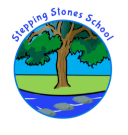 Stepping Stones Request for PlacementPupil causing concern where their education placement is at risk and an intervention placement is sought for a short termThis referral form is to be completed for a pupil for whom you wish to request a dual placement at Stepping Stones Primary Pupil Referral Unit (PRU).Placements are for 12 weeks at a cost of £2500; This cost is subsidised depending upon your district – please see website: www.steppingstones.lancs.sch.uk.A review will be held at the end of the placement to establish next steps.The completed form should be forwarded by secure email to head@steppingstones.lancs.sch.uk. Please do NOT send hard copies.Requests are discussed at the Stepping Stones SEND Inclusion Panel. There are associated costs. Please ensure parents/Carers sign this request for placement.Current LevelsOther agencies involved: Please attach copies of most recent reports and/or minutes of meetings (no older than 12 months)DOCUMENTATION TO BE ATTACHED / SENT WITH THE REQUEST Nature of school.  E.g. size, type, catchment, previous involvement with Stepping Stones School, class size, number of pupils with SEN etc.Please outline why a temporary PRU Placement is being sought:Presenting difficulties e.g. description of behaviour, frequency, disruption caused etc.Action taken by school to assess the pupils SEMH needs. E.g. IEPs, logs, evaluations, ABC etc.  Consider whether they provide a sufficient analysisPlease define three achievable suggested outcomes that you would like the PRU to address and success criteria.Please give details of any medical issues:Please indicate support received from Stepping Stones Outreach Team Please describe support strategies (both successful and unsuccessful) that have already been implemented, prior to and including SS Outreach recommendations.Parent / Carer views:Pupils views (if available):Any other comments:How will your school support this placement and subsequent transition back into school?I agree for the request for a placement at Stepping Stones School to be sought. I understand that information is to be shared with the school about my child.  ( GPDR statement) Signed _______________________________________ (Parent)   Name ________________________________________Signed _______________________________________ ( SLT Member of School) Child/Young Persons Family Name:Child/ Young Persons First name:Date of Birth:Gender:Home Address:Home Post Code:Parent/ Carers Name:Parent/Carer Contact number:UPN:Year Group:Date of admission to school:Education Setting Name:Education Setting Post Code:Education Setting phone number:Education Setting email address:Education Setting Contact Name:SENCO:Head TeacherName and relationship of adult with Parental Responsibility:Address and Phone Number of adult with Parental ResponsibilityIs the child/young person a Looked After Child?YES   NO  Is the child subject to a Child Protection Plan?YES   NO  Is the child subject to a Child in Need Plan?YES   NO  Speaking and listening:Reading:Writing:Maths:Science:Attendance levels:Is this involvement current please tick as appropriate)Is this involvement current please tick as appropriate)CAMHS/other HealthContact name:Contact number : YES   NO  Specialist Teacher involvementContact name:Contact number : YES   NO  EPContact name:Contact number : YES   NO  Have you informed your Link EP? Contact name: Contact number: YES   NO  Have you engaged with your SENDO?  Contact name: Contact number YES   NO  CAF/TAFContact name:Contact number : YES   NO  CSCContact name:Contact number : YES   NO  Other e.g. SALT, CAMHs etc. Contact name:Contact number : YES   NO  Reasons if No Up to date chronology YES   NO  At least 2 IEP(s) IBP(s) or equivalentYES   NO  Specialist Teacher advice YES   NO  ABC’s YES   NO  Provision Map / What provision has this child received to date? YES   NO  Boxall Profile YES   NO  Outcome to be achievedOutcome to be achievedSuccess Criteria1. 2.3.Date support requested from SS OutreachDate of Impact ReviewsImpactNeedStrategyDate ImplementedOutcomeDate ReviewedOUTCOME / NEXT STEPS AND RECOMMENDATIONS 